Муниципальное бюджетное общеобразовательное учреждение «Кириковская средняя школа»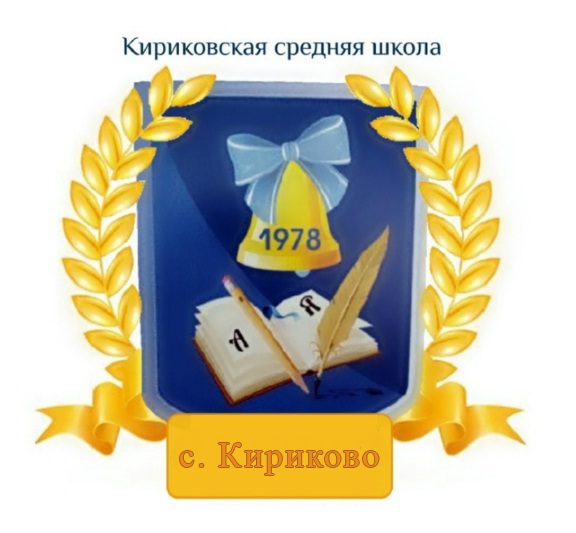 Выпускная квалификационная работа по  образовательной программе профессионального обучения квалифицированных рабочих по профессии «Тракторист-машинист с\х производства (Категория _______ код профессии 19203)с. Кириково, 2022Требования к оформлению работы.    Работа должна быть представлена в печатном варианте и в электронном.1.	Титульный лист (первая страница) содержит следующие атрибуты: название работы и образовательного учреждения, в котором была выполнена работа, тема работы, сведения об авторе (фамилия, имя, отчество, дата рождения, учебное заведение, контакты: мобильный телефон, E-mail) и руководителе.2.	Введение включает следующее:- актуальность темы работы;- цель (то, что предполагается получить по окончании работы). Цель должна быть одна, а также проверяема и конечна, поэтому в качестве цели не может быть заявлен процесс, который развивается бесконечно (изучение, анализ, рассмотрение, поиск и т.п.);- основные задачи отражают последовательность достижения цели; под задачами понимается то, что необходимо сделать, чтобы достичь намеченной цели (сопоставить, измерить, сравнить, оценить и т.д.);методы и методики (те способы деятельности, которыми Вы пользовались, чтобы разрешить поставленные задачи).3.	Основная часть раскрывает основное содержание, она разделена на отдельные части (разделы, главы) в соответствии с логикой работы. В конце каждой структурной части основного текста (т.е. раздела/главы/параграфа) автором работы должен быть сформулирован вывод. Специально в тексте вывод ничем не оформляется, кроме расположения - он находится в последнем абзаце текста.4.	Заключение включает следующие:выводы, которые содержат краткие формулировки основных полученных результатов (соответствуют количеству задач)5.	Список литературы содержит только те источники, на которые есть ссылки в тексте работы. При заимствовании материала для работы из различного рода печатных или интернет источников необходимо приводить ссылки на данные источники с внесением их в список использованной литературы.6.	Приложения должны быть пронумерованы в соответствии со ссылками в тексте работы.Страница: формат A4;Поля: верх - 2 см, низ - 2,5 см, слева - 2,5 см, справа - 1 см;Шрифт кегль 14, гарнитура Times New Roman;Межстрочный интервал 1,5.Количество страниц не более 30, включая титульный лист.Формат файла с работой - pdf.Размер файла неограничен.Название файла соответствует фамилии и имени автора.Слушатель  -,____ФИО_____________________Кириковская средняя школа, e-mail: Тел.:___________ /__________________./руководитель - Мальцев Владимир Филипповичмуниципальное бюджетное общеобразовательное учреждение «Кириковская средняя школа», мастер профессионального обучения___________ /Мальцев В.Ф./ 